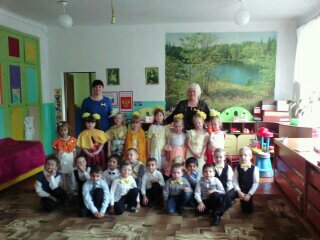 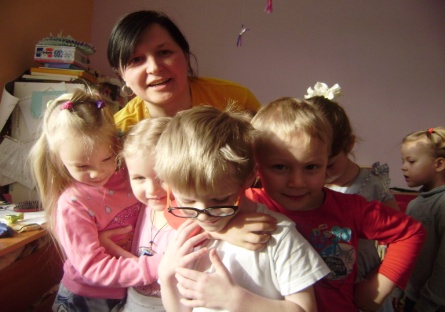 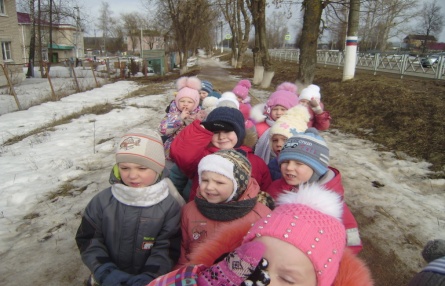 Наш адрес:Калужская областьп. Бабыниноул. Центральная д.25тел.МКДОУ « Детский сад « Улыбка»п. БабыниноВ помощь родителямЗдоровая и нездоровая  реакция родителей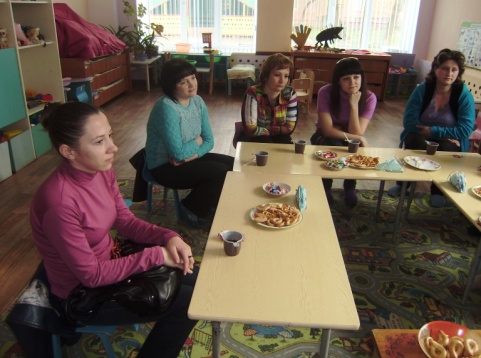 п. Бабынино2015 годПОВЕДЕНИЕНЕЗДОРОВАЯ  РЕАКЦИЯ РОДИТЕЛЕЙСАМООЦЕНКА РЕБЕНКАЗДОРОВАЯ  РЕАКЦИЯ РОДИТЕЛЕЙСАМООЦЕНКА РЕБЕНКАРебенок забыл выполнить свою работу по дому и ушел играть с детьми (негативное поведение)Ты такой безответственный!Ты ничего не добьешься в жизниТы целую неделю не выйдешь из дома.Я плохой, я не заслуживаю ничего хорошего Меня  несправедливо наказали.Сегодня вечером ты не пойдешь на футбол, потому что тебе придется выполнить свою работу, которую ты не выполнил днем.Я расстраиваюсь, когда ты не выполняешь свои обязанности, Мне придется попросить соседского мальчика, чтобы он выполнил твою работу. Я заплачу ему из твоих карманных денег.Мама сердится, потому что , я не сделал свою работу.Если я не буду выполнять свою работу, мне придется платить за это.Ребенок помогает маме вымыть посуду и прибраться на кухне ( положительное поведение)Вот тебе 100 рублей , за то что помог маме.Ты такой хороший мальчик , что помог маме.Я могу зарабатывать деньги, помогая ей.Мама любит, пока я  хорошо себя веду.Спасибо за то, что  ты сделал. Ты мне очень помог!Благодаря твоей помощи, мне легче справиться с остальной работой.Спасибо кухня выглядит прекрасно, неправда ли ?Я важен, меня в семье принимают за равного.Я ответственный человек и хорошо выполняю работу.Ребенка уличили в пропуске занятийКак ты можешь вести себя так ? Ты лжец и врунишка!Я плохой.Моих родителей беспокоит  только мнение  учителейОчень неприятно было слышать, что тебе не нравится ходить в школу. Давай поговорим, что тебе не нравиться в школе.Может я неправа, но я считаю, что тебе нужно ходить в школу по разным причинам.Я небезразличен своим родителям.Они хотят слышать мое мнение.Ребенок сам убрал свои игрушкиВсе хорошо , но ты забыл убрать свой свитер. Ты такой молодец, что помог маме с уборкой комнаты.Я никогда не перестану совершать ошибки. Мама любит меня , потому что я навожу порядок. Твоя комната изумительна.Я уверена, ты сам гордишься своей работой. Отлично! Ты не зря старался. Порядок в комнате отменный.Я ответственный, я могу работать без принуждения.Я могу дисциплинировать себя.Я могу сделать свою работу.